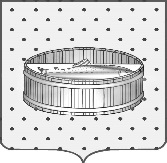 Ленинградская область                           Лужский муниципальный район Совет депутатов Лужского городского поселениятретьего созываРЕШЕНИЕ        21 июня 2017 года    № 166Об утверждении стоимости услуг, оказываемых Лужским     МУП «Лилия»В соответствии с федеральным законом от 06.10.2003 г. № 131-ФЗ «Об общих принципах организации местного самоуправления в Российской Федерации», на основании протокола тарифной комиссии от 05.06.2017 г. № 4, Совет депутатов Лужского городского поселения  РЕШИЛ:1. Утвердить стоимость проживания  на базе Лужского муниципального унитарного предприятия «Лилия» с 01.07.2017 года, согласно приложению 1. 2. Утвердить стоимость проката предметов бытового назначения, технических средств и оборудования на базе Лужского муниципального унитарного предприятия «Лилия» с 01.07.2017 года, согласно приложению 2.3. Утвердить стоимость аренды павильона для проведения праздников с 01.07.2017 года, согласно приложению 3.4. Утвердить стоимость дополнительных услуг, оказываемых Лужским муниципальным унитарным предприятием «Лилия» с 01.07.2017 года, согласно приложению 4. 5. Утвердить стоимость бронирования домиков на базе Лужского муниципального унитарного предприятия «Лилия» с 01.07.2017 года, согласно приложению 5.6. Утвердить стоимость оборудованного рабочего места, предоставляемого Лужским муниципальным унитарным предприятием «Лилия» в помещениях, расположенных по адресу: г. Луга, пр. Володарского, д. 13б, согласно приложению 6.7. Решения Совета депутатов Лужского городского поселения от    26.05.2015 г. № 62, от 24.05.2016 г.  №117  считать утратившими силу.8. Настоящее решение подлежит официальному опубликованию.9. Контроль за выполнением данного решения возложить на администрацию Лужского муниципального района.Глава Лужского городского поселения,исполняющий полномочия председателя Совета депутатов	                                                                              В.Н. Степанов Утверждена решением Совета депутатовЛужского городского поселенияот 21.06.2017 г.  №  166              (приложение  1)Стоимость проживания на базе ЛМУП «Лилия»                                                                                                                          ( руб.)Примечание: 1. Время заезда 14-002. Время выезда 12-003. День заезда, день выезда – считать за один день4. Время нахождения на б/о «Лилия» в течение 2-х часов не тарифицируется, свыше 2-х часов     оплачивается согласно прайсу.Утверждена решением Совета депутатовЛужского городского поселенияот 21.06.2017 г.  №  166(приложение  2)Стоимость проката предметов бытового назначения, технических средств и оборудованияна базе  ЛМУП «Лилия»                                                                                             ( руб.)Примечание: 1.  В случае утраты или причинения ущерба имуществу, возмещается его полная стоимость,       определяемая по данным бухгалтерского учета на момент причинения ущерба (утраты). 2.  В случае проживания свыше 20 дней, стоимость мягкого инвентаря и постельного белья входит       в стоимость проживанияУтверждена решением Совета депутатовЛужского городского поселенияот 21.06.2017 г.  №  166(приложение  3)Стоимость аренды павильонадля проведения праздников на базе ЛМУП «Лилия»                                                                                                                          ( руб.)Утверждена решением Совета депутатовЛужского городского поселенияот 21.06.2017 г.  №  166(приложение  4)Стоимость дополнительных услуг,оказываемых ЛМУП «Лилия»                                                                                                                          ( руб.)   * Ветеранам и инвалидам Великой Отечественной войны, а также инвалидам 1 и 2 группы, дополнительная услуга ЛМУП «Лилия» парковка автомобиля предоставляется бесплатно.Утверждена решением Совета депутатовЛужского городского поселенияот 21.06.2017 г.  №  166(приложение  5)Стоимость бронирования домиков на базе ЛМУП «Лилия»                                                                                                                          ( руб.)Утверждена решением Совета депутатовЛужского городского поселенияот 21.06.2017 г.  №  166(приложение  6)Стоимость оборудованного рабочего места, предоставляемого ЛМУП «Лилия» в помещениях, расположенных  по адресу: г. Луга, пр. Володарского, д. 13б.                                                                                                                          ( руб.)Стоимость проживания за сутки с 1 октября по 30 апреля, для проживающих более 30-ти сутокСтоимость проживания за сутки с 1 мая по 30 сентября, для проживающих более 30-ти сутокСтоимость проживания за суткиСтоимость проживания свыше суток до 4-х сутокСтоимость проживания от 4 до 20 сутокСтоимость проживания более 20 сутокДомик 10,29 кв. м без подключения к источнику электроэнергии220300450400350300Домик 10,29 кв. м с энергопотреблением до 1 кВт/час300400700650600500Домик 14,58 кв. м без подключенияк источнику электроэнергии310410600550500450Домик 14,58 кв. м с энергопотреблением до 1 кВт/час450600950900850700Домик 19,08 кв. м с энергопотреблением до 1 кВт/час75510001500145013501100Коттедж «Кувшинка» с энергопотреблением до 1 кВт/час180021002800250023002200Стоимость в суткиСтоимость в сутки при прокате более 4 суток Стоимость услугиСтоимость услуги в часКровать детская7Обогреватель25Раскладушка40Матрац24Подушка24Одеяло байковое/ватное24Комплект постельного белья (наволочка, простыня, пододеяльник)7040Полотенце махровое30Газовая плита25Газовый баллон15Заправка газового баллона170Лодка металлическая 1000100Мангал35070Биотуалет50Стоимость в час(от 1 до 3-х часов)Стоимость в час(от 3 до 8-ми часов)Стоимость в час(от 8 до 24 часов)Павильон500400350Стоимостьв суткиСтоимостьв сутки(от 2 до 3 суток)Стоимостьв сутки(от 4 до 20 суток)Стоимостьв сутки(свыше 20 суток)Предоставление места под кемпинг400350300250*Парковка автомобиля150803525Наименование домиковСтоимость бронирования за месяцДомик 19,08 кв. м с энергопотреблением до 1 кВт/час 670Домик 14,58 кв. м с энергопотреблением до 1 кВт/час 600Домик 14,58 кв. м без подключения к источнику электроэнергии 430Домик 10,29 кв. м с энергопотреблением до 1 кВт/час 550Домик 10,29 кв. м без подключения к источнику электроэнергии 360Коттедж «Кувшинка» с энергопотреблением до 1 кВт/час2800Наименование рабочего места мастераСтоимость за месяцРабочее место парикмахера, оборудованное (туалетный столик – 1 шт., кресло – 1 шт.)8 165,0Рабочее место парикмахера, оборудованное(туалетный столик – 1 шт., кресло – 1 шт.,     сушуар – 1 шт.)9 200,0Маникюрно-педикюрный кабинет (профессиональное кресло для педикюра – 1 шт., маникюрный столик – 1шт., стул – 1шт., педикюрная ванночка – 1шт.)10 465,0